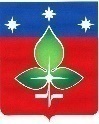 РЕВИЗИОННАЯ КОМИССИЯ ГОРОДА ПУЩИНОИНН 5039005761, КПП503901001, ОГРН 1165043053042ул. Строителей, д.18а, г. Пущино, Московская область, 142290Тел. (4967) 73-22-92; Fax: (4967) 73-55-08                                                                                                                            УТВЕРЖДАЮ                                                                              Председатель Ревизионной комиссии                                                                              ___________________Е.Е. Прасолова                                                                                                          29 января 2020 г. г. Пущино                                                                                                                                            29.01.2020 г.Экспертное заключение № 1Ревизионной комиссии города Пущино на Проект решения Совета депутатов городского округа Пущино  «О внесении изменений в решение Совета депутатов от 28.11.2019 № 28/06 «О бюджете городского округа Пущино на 2020 год и на плановый период 2021 и 2022 годов» Экспертное заключение на Проект решения Совета депутатов городского округа Пущино «О внесении изменений в решение Совета депутатов от 28.11.2019 № 28/06 «О бюджете городского округа Пущино на 2020 год и на плановый период 2021 и 2022 годов» подготовлено Ревизионной комиссией города Пущино в соответствии с требованиями статьи 157 Бюджетного кодекса РФ, Положением о Ревизионной комиссии города Пущино, утвержденного решением Совета депутатов №68/13 от 19.02.2015 г. (с изменениями и дополнениями), Планом работы Ревизионной комиссии города Пущино на 2020 год, утвержденным Приказом Председателя Ревизионной комиссии города Пущино №  46  от «20» декабря 2019г. Изменения, вносимые в бюджет городского округа Пущино, обусловлены увеличением объема расходов на 2020 год на 27201 тыс. рублей. Размер дефицита бюджета увеличился и составляет 42006 тыс. рублей, что не превышает годовой лимит, установленный статьей 92.1 Бюджетного кодекса РФ.В итоге имеются следующие основные изменения бюджета городского округа Пущино на 2020 год:Наблюдается рост объема расходов на 27201 тыс. рублей в результате увеличения размера выделяемых средств на:погашение кредиторской задолженности за 2019 год:- у администрации городского округа Пущино в размере 829 тыс. рублей;- на содержание и ремонт автомобильных дорог в размере 2407 тыс. рублей;- за плату за уличное освещение города в размере 201 тыс. рублей;- на ремонт тротуаров, приобретение и установка малых архитектурных форм в размере 7751 тыс. рублей;- на устройство спортивных площадок в размере 3919 тыс. рублей;-на благоустройство общественной территории в размере 3831 тыс. рублей;- на мероприятия «Доступная среда» в размере 70 тыс. рублей;- на мероприятия по реализации стратегий социально-экономического развития наукограда Пущино в размере 177 тыс. рублей;	2) закупку оборудования для проведения экзаменов в размере 471 тыс. рублей;	3) ремонт стелы в Парке Победы в размере 7545 тыс. рублей.	Проект решения Совета депутатов городского округа Пущино «О внесении изменений в решение Совета депутатов от 28.11.2019 № 28/06 «О бюджете городского округа Пущино на 2020 год и на плановый период 2021 и 2022 годов» в целом соответствует нормам бюджетного законодательства и отражает соблюдение основных принципов бюджетной системы РФ.		Ревизионная комиссия города Пущино предлагает Совету депутатов городского округа Пущино рассмотреть проект решения Совета депутатов города Пущино «О внесении изменений в решение Совета депутатов от 28.11.2019 № 28/06 «О бюджете городского округа Пущино на 2020 год и на плановый период 2021 и 2022 годов» с учетом настоящего Заключения.Инспектор Ревизионной комиссии                                                                 Г.Н. Мордакина